Регистрация онлайн заявки на обучение на сайте Навигатора дополнительного образования детей в Оренбургской области(Алгоритм последовательности действий родителя/законного представителя) Для подачи онлайн-заяки на обучение необходимо: войти на сайт Навигатора дополнительного образования детей в Оренбургской области dop.edu.orb.ruвойти в личный кабинет системы «Навигатор дополнительного образования» нажав на значок «Личный кабинет» в верхней панели главной страницы, далее - «Войти» 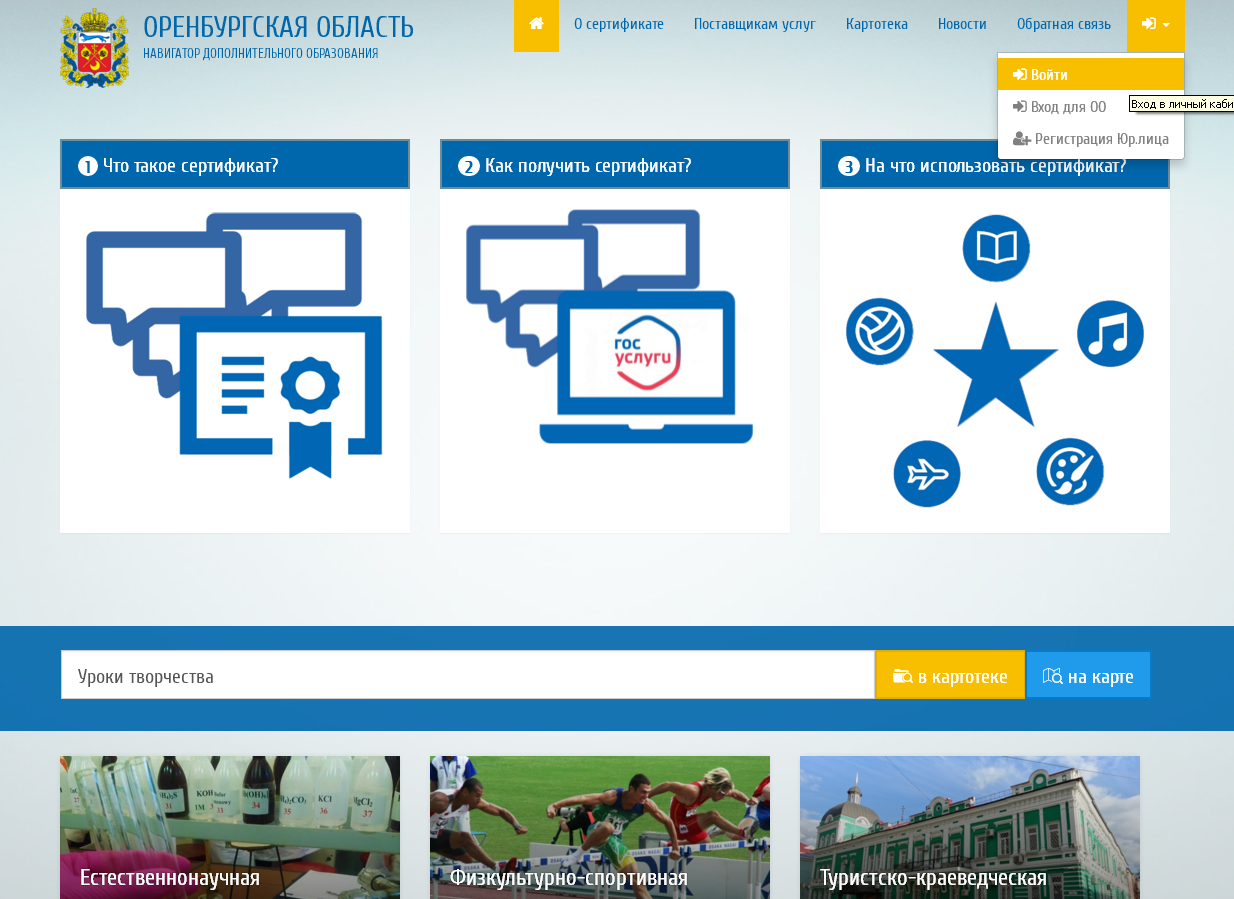 для входа в личный кабинет ввести свой логин и пароль от портала государственные услуги РФ в всплывающем окнеПримечание: необходимо предварительно зарегистрироваться, при условии, если еще не зарегистрированы на данном портале гос. услуг.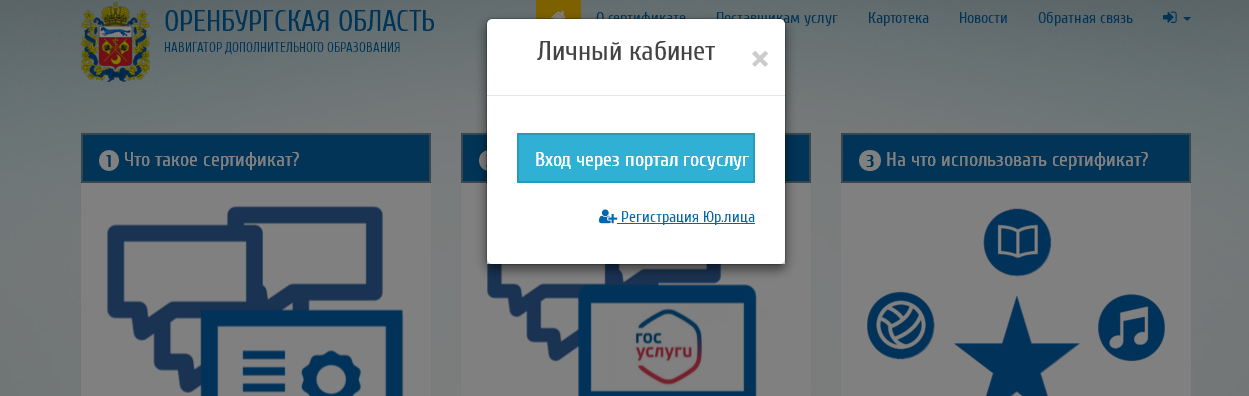 в появившемся окне-вкладке «Дети» - внесите информацию о детях и перейдите в раздел «Дети»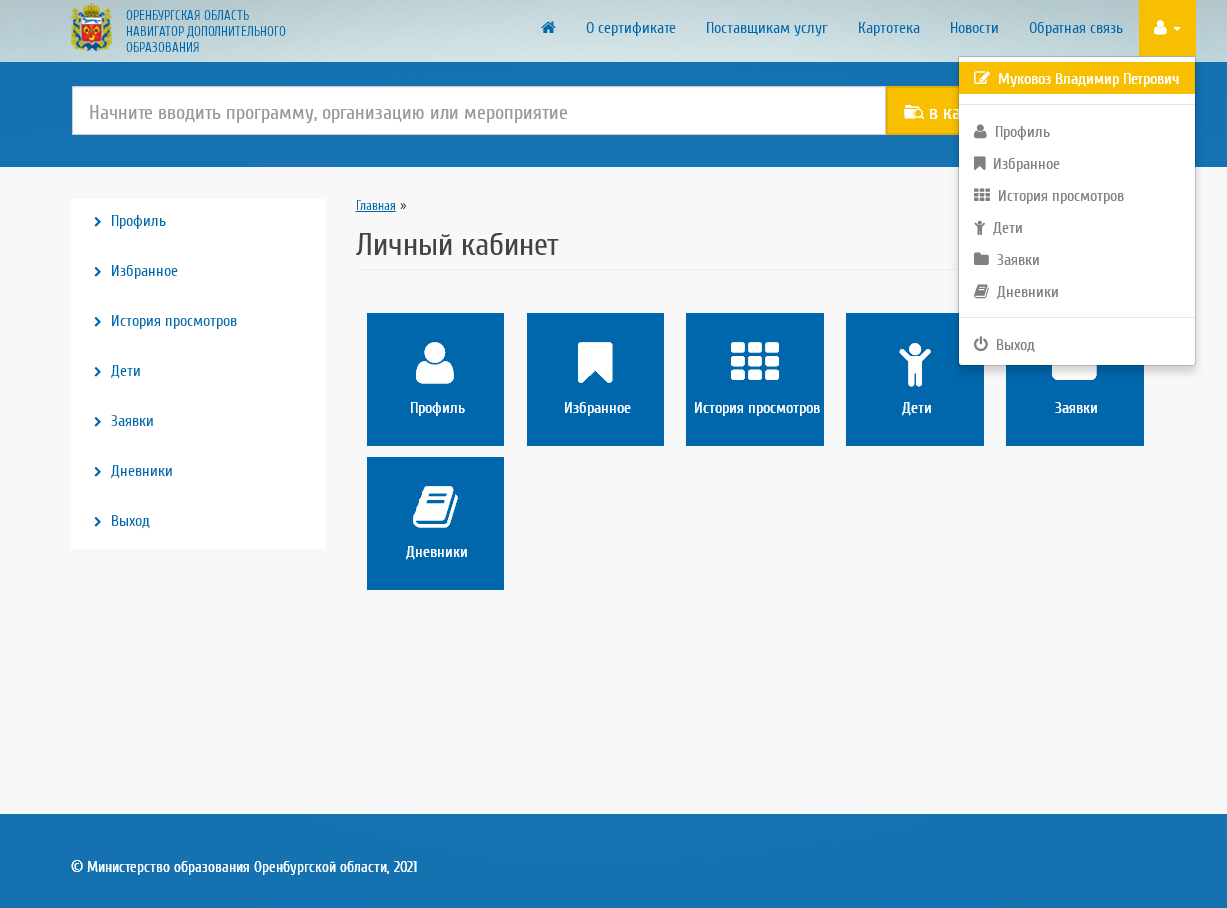 выберите кнопку «Добавить учащегося» - заполните все необходимые поля и нажмите «Добавить»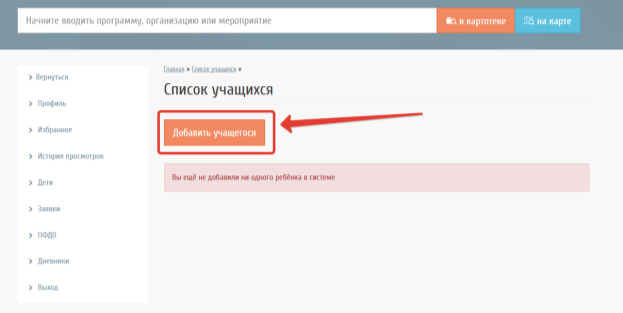 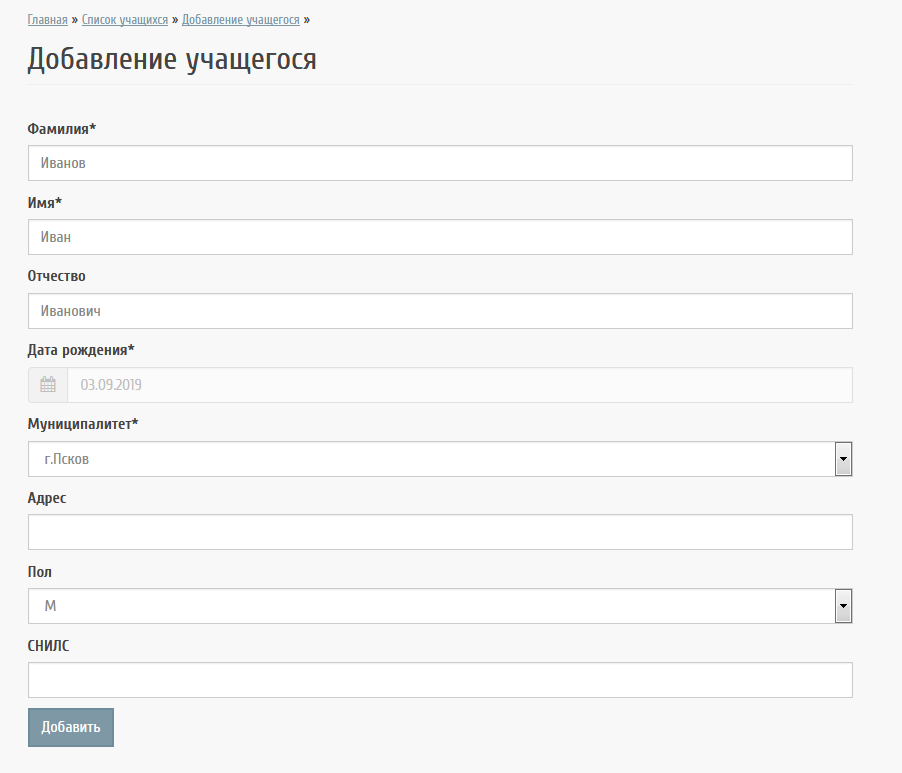 после сохранения на экране отобразится информация о добавленном ребёнке. При необходимости её можно изменить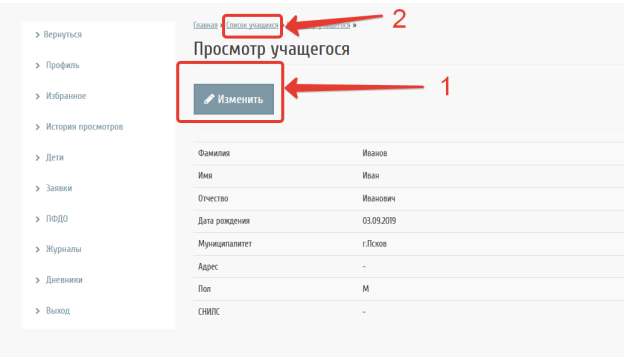  При необходимости можно добавить ещё одного ребёнка, просмотреть, отредактировать данные добавленного ребёнка или удалить их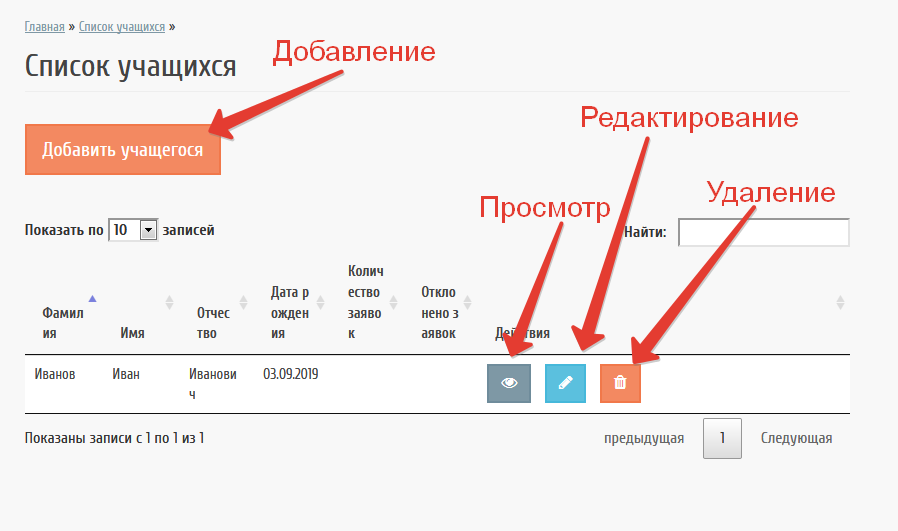 Просмотр программ и заявкиДля подробного просмотра программ, организаций дополнительного образования введите название программы или организации в поисковой строке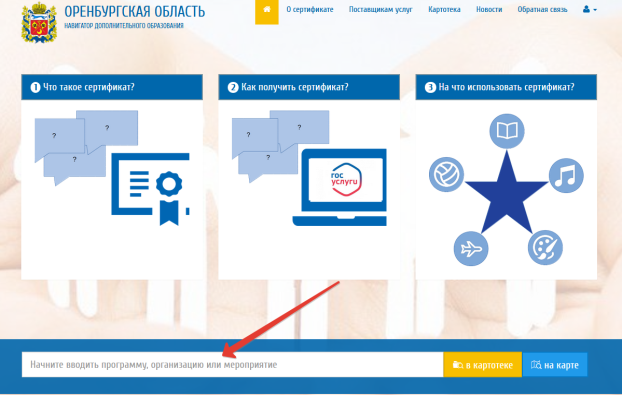 Поиск программ дополнительного образования также можно осуществить по заданным параметрам. Для этого нужно перейти в раздел «Картотека», ввести необходимые данные и нажать «Применить» 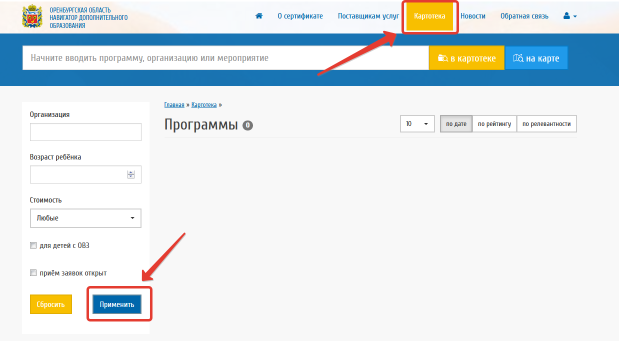 В «Результаты поиска» можно увидеть все программы, соответстующие введённым параметрам. Для получения информации о программе нужно навести на неё курсор и щёлкнуть левой кнопкой мыши.Нажмите вкладку «В картотеке» и введите название программы в поисковой строке 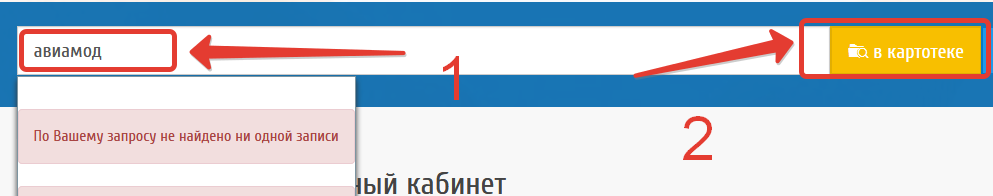 Выберите программу из найденных в поиске, нажмите на её название и ещё раз нажмите вкладку «в картотеке». Вам будет представлена информация о выбранной программе, например «Авиамоделизм»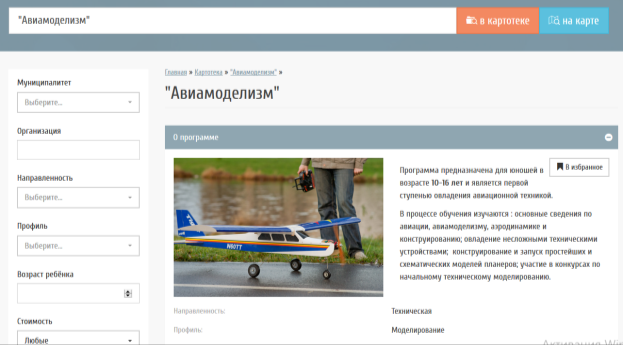 Если приём заявок в программе открыт, то Вы можете подать заявку 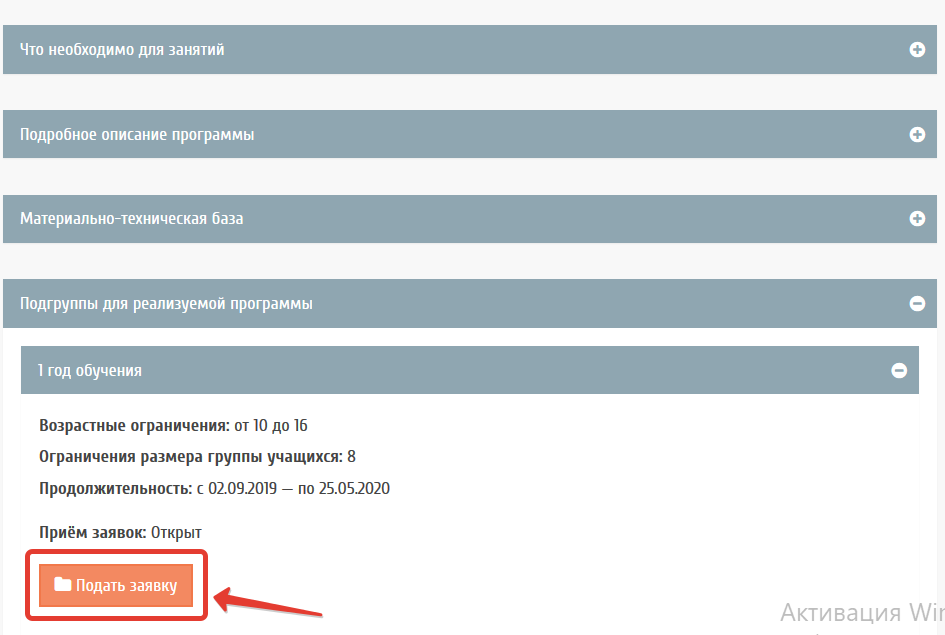 Далее внесите данные ребёнка, которого Вы хотите записать на обучение и подайте заявку 	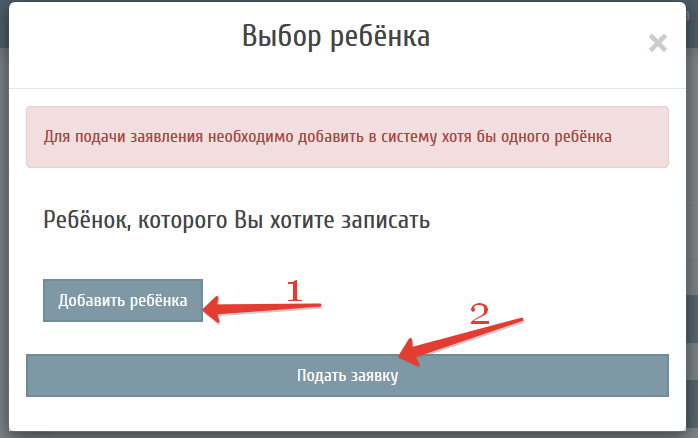 Статус поданной заявки можно отслеживать в личном кабинете во вкладке «Заявки»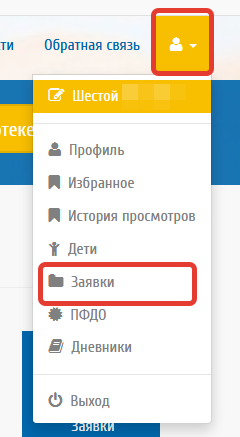 после того, как организация рассмотрит заявку, статус заявки изменится 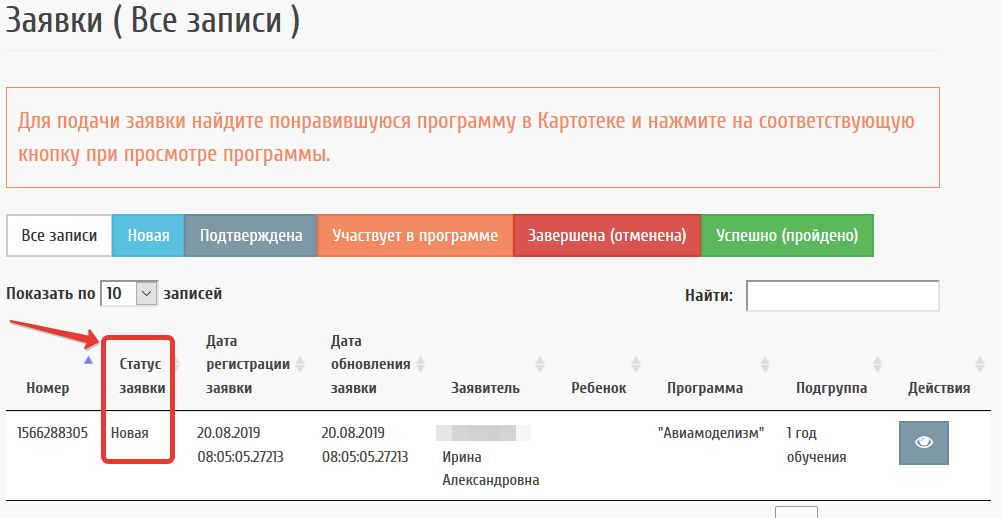 